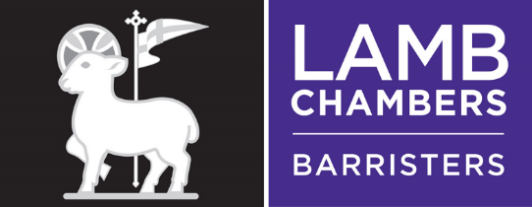 Thank you for your public access enquiry. Could you please complete this form and email it to – publicaccess@lambchambers.co.uk Can we please have your contact details – Name:Email address:Telephone number: Home address:Please confirm what area of law your case relates to – ……………………………………………………………………For example, Commercial – Employment, Insolvency, Construction, Bankruptcy, Debt recovery, Banking, Professional negligence, Partnership dispute, Intellectual Property etcProperty - Housing, Disrepair, Boundary dispute, Landlord & Tenant, Probate etcPersonal Injury – Road traffic accident, Clinical negligence, Industrial disease, employers liability etcIn the space below please draft a brief synopsis of your case – …………………………………………………………………………………………………………………………………………………………………………………………………………………………………………………………………………………………………………………………………………………………………………………………………………………………………………………………………………………………………………………………………………………………………………………………………………………………………………………………………………………………………………………………………………………………………………………………………………………………………………………………………………………………………………………………………………………………………………………………………………………………………………………………………………………………………………………………………………………………………………………………………………………………………………………………………………………………………………………………………………………………………………………………………………………………………………………………………………………………………………………………………………………………………………………………………………………………………….Please confirm what assistance you require from counsel. Is there a hearing listed, or do you require a conference or written advice - ………………………………………………………………………………………………………… Could you please arrange for the following documents (copies only) to be emailed, posted or hand delivered to us (if you have them):Particulars of claimWitness statement(s)Notice of hearingApplication NoticeOnce we have received this completed form, we will come back to you with names of counsel (unless you already have a preferred counsel in mind) and their hourly charge out rate. Kind RegardsLamb Chambers Practice Management team